　　　　　　　　　　　　　　　　　　　　　　　　　　　　第６号　新型コロナウイルスの影響により、中間テストが中止になった今年度の１学期。今年度初となる定期テストまで２週間をきりました。１年生にとっては、中学校最初の定期テストということもあり、どのように勉強したらよいかわからないことも多いのではないでしょうか。先生や先輩などにアドバイスをもらいながら、計画的に準備を進めていきましょう。また、今後行われていく毎回のテストが、その時点での自分の理解度を示すものさしになります。そして、点数がとれなかったところはテスト段階での理解が不十分なところです。テスト後、そのままだと毎回のテストで理解が不十分のところが増えてしまい、授業もわからなくなってきます。まずは、テストに向けて今までの授業を復習し、テスト対策をする。そして、テスト後に理解が不十分なところを復習し、理解する。その繰り返しをすることにより、夢に向かって前進していくのです。２学期以降、様々なキャリア教育学習をしていく予定ですが、まだ将来の夢が見つかっていない人も、自分の将来の夢が見つかったとき、少しでも苦労が少なくなるようにできることから進めていきましょうね。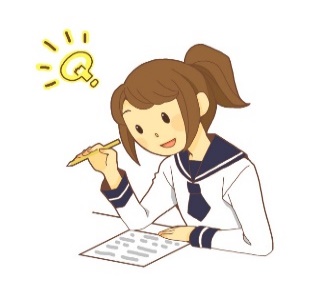 参加したい学校がある場合は，校内〆切日までに担任の先生に参加する意思を伝えてください。＊今年度、新型ウイルス感染症の影響もあり、各学校で学校説明会等の中止が決定しています。そのため、「オンライン学校説明会」が増えています。県内の公立高校の場合は、全ての公立高校で７月中にはホームページ上に学校の特色等を掲載予定です。１・２年生でも見られるものもありますので、公立・私立問わず、これを機に興味のある学校を調べてみてもどうですか。ご覧になった方もいらっしゃると思いますが、令和３年度群馬県公立高等学校生徒募集定員が発表されました。急激な少子化による公立高校の再編整備を進めるなか、昨年度より全体で１０学級４００人を削減しました。今回は、桐生・みどり地区の高校しか載せていませんが、他の高校の募集人員区分についても知りたい方は、近隣の高校なら笠南中HPから３年第１０号を　その他は『群馬県教育委員会　⇒　入試情報　⇒　高校入試　⇒　令和3年度入学者選抜　⇒　令和3年度群馬県公立高等学校生徒募集定員』からご覧下さい。＊桐生清桜高校【アドバンスト探求コース】とは、県立高校で初の進学重視　型単位制のコースで入試段階から意欲の高い生徒を選抜するコース。発展的な学習内容について探求しながら理解を深めていくことで、国公立大学を含めた大学入試に対応する力を目指す。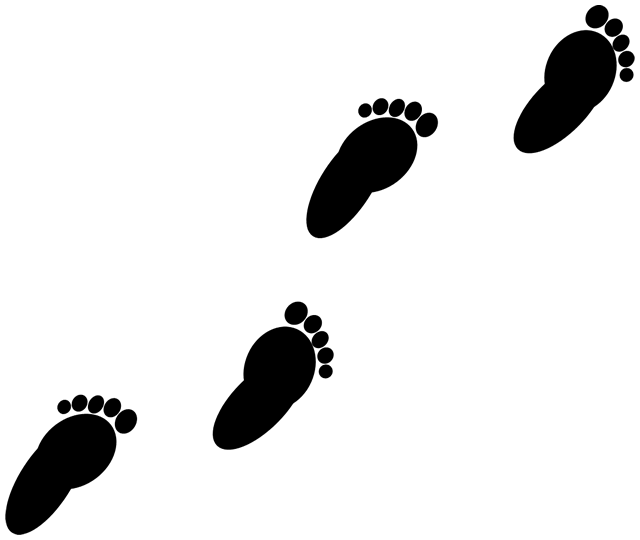 学　校　名内　　　容日　程場　　所対 象校内〆切常磐高校オープンスクール・専攻実技体験あり＊都合がつかない場合は　午前や別日も可能。校内掲示を確認してください８/２９（土）１４：００～１６：３０（8/22・8/23）常磐高校中学生保護者7/１７（金）国際高等専門学校ICTオンライン進学説明会２０２０７/１２（日）１０：００～１２：００・国際高等専門学校HP ⇒ Admission ⇒ 入試関連イベントにアクセスしていただき，各自参加してください。・国際高等専門学校HP ⇒ Admission ⇒ 入試関連イベントにアクセスしていただき，各自参加してください。・国際高等専門学校HP ⇒ Admission ⇒ 入試関連イベントにアクセスしていただき，各自参加してください。国際高等専門学校学校見学会・学校紹介・入試説明・奨　　学金説明・授業体験・　キャンパスツアー・個別相談など８/２３（日）白山麓キャンパス中学生保護者７/２２（水）国際高等専門学校学校見学会・学校紹介・入試説明・奨　　学金説明・授業体験・　キャンパスツアー・個別相談など９/２０（日）白山麓キャンパス中学生保護者８/２７（木）国際高等専門学校学校見学会・学校紹介・入試説明・奨　　学金説明・授業体験・　キャンパスツアー・個別相談など１１/１（日）白山麓キャンパス中学生保護者10/９（金）学校名学科・コース学科・コース性別学科等別募集定員昨年度比学校名学科・コース学科・コース性別学科等別募集定員昨年度比桐生（新設）普通普通男女２４０募集定員８０人減（桐生２４０人・桐女１６０人）桐生（新設）理数理数男女８０募集定員８０人減（桐生２４０人・桐女１６０人）桐生清桜（新設）普通普通男女１６０（桐南１２０人・桐西１２０人）桐生清桜（新設）普通アドバンスト探求普通アドバンスト探求男女８０（桐南１２０人・桐西１２０人）大間々普通普通男女１２０桐生工業機械機械男女８０桐生工業建設建設男女４０桐生工業創造技術電気男女２０桐生工業創造技術染織デザイン男女２０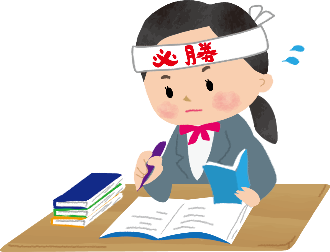 桐生市立商業商業商業男女２４０桐生市立商業情報処理情報処理男女２４０